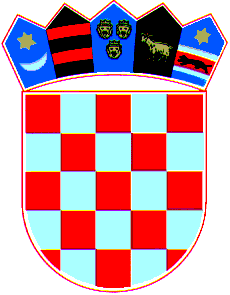                      REPUBLIKA HRVATSKAPOŽEŠKO-SLAVONSKA ŽUPANIJA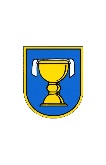               OPĆINA JAKŠIĆ               Općinsko vijećePOPIS KORISNIKA TEKUĆIH DONACIJAod 01. siječnja do 31.ožujka  2023.Zaključeno sa 31.ožujak 2023.                                                                                  POPIS DODIJELJENIH  SPONZORSTVA Od 01. siječnja do 31.ožujka 2023. Zaključeno sa 31.ožujak 2023. Od.01.01.-31.03.2023. Od 01.04.-30.06.2023.Od 01.07.-30.09.2023.Od 01.10.-31.12.2023.Prorač.pozicijaNaziv korisnika tekućih donacijaUplaćeni iznos tekuće donacije u €: Datum uplate:Uplaćeni iznos tek.donacije u €:Datum uplate:Uplaćeni iznos tek.donacije u €:Datum Uplate:Upl.iznos tek.donacije u €:Datum uplate93DVD JAKŠIĆ- Jakšić   13.500,0016.03.2023.300 Udruga „Humanum“        350,0030.03.2023.301NK JAKŠIĆ,Jakšić     5.400,0030.03.2023.301NK Dinamo, Rajsavac     3.000,0030.03.2023.301NK Eminovci, Emin.     2.500,0030.03.2023.301Malonogometni klub Jakšić        950,0030.03.2023.301ŠRD „Slavonac“ Jakšić        750,0030.03.2023.301ŠRD „Zelena Laguna“ Rajsavac        500,0030.03.2023.301ŠRU „Šaran“        450,0030.03.2023.301LD „Seljak“ Jakšić        500,0030.03.2023.300Matica Slovaka Jakšić        700,0030.03.2023.300HKUD Slavonija Jakšić       1.700,0030.03.2023.300Udruga Okret Treštanovci          250,0030.03.2023.300Udruga Ledina Jakšić          400,0030.03.2023.300Udruga MU Jakšić          600,0030.03.2023.300Glazba Jakšić          600,0030.03.2023.92VZ Požeštine -Požega136HGSS Požega68HCK i služba traženja91Fin. Red.djelatn.vatrogasne postrojbe PSŽ-e91Župa Sv.Barbare Jakšić91Društvo multiple skleroze PSŽ-e          100,0030.03.2023.91Udruga mladih Jakšić          500,0030.03.2023.91Udruga Ramska Zajednica Požega          150,0030.03.2023.91Udruga računovođa i fin. djel. Požega          150,0030.03.2023.91„MK“ Indenpendet Eminovci          400,0030.03.2023.Od 01. 01.-31.03.2023.Od 01.04. - 30.06.2023.Od 01.07.- 30.09.2023.Od 01.10.-31.12.2023.Prorač.pozicijaNaziv korisnika sponzorstvaUplaćeni iznos sponzorstva u €: Datum uplate:Uplaćeni iznos sponz u €.:Datum uplate:Uplaćeni iznos sponz. u €:Datum uplate:Uplaćeni iznos sponz u €Datum uplate:    90    90    90    90    90    90    90    90    90    90